COMUNICADO DE PRENSA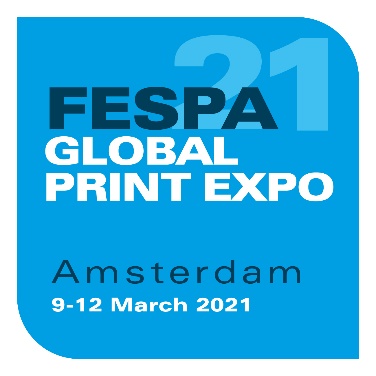 2 de julio de 2020LA FERIA FESPA GLOBAL PRINT EXPO 2020 SE TRASLADA A ÁMSTERDAM EN MARZO DE 2021La feria FESPA Global Print Expo no se celebrará en Madrid en octubre de 2020, debido a la persistencia de riesgos para la salud pública y a la disrupción empresarial provocadas por la pandemia global de la COVID-19. Finalmente, FESPA celebrará su emblemático evento internacional en el RAI Exhibition Centre de Ámsterdam (Países Bajos) del 9 al 12 de marzo de 2021, compartiendo ubicación como ya viene siendo habitual con FESPA Global Print Expo, European Sign Expo y Sportswear Pro. Neil Felton, CEO de FESPA, explica: «En marzo de 2020 adoptamos la decisión de retrasar seis meses la celebración de la feria FESPA Global Print Expo debido al avance de la pandemia y a las afectaciones que estaba provocando en nuestros expositores y visitantes. Desde ese momento, la progresión de la COVID-19 ha sido dinámica e impredecible. Pese a que muchas regiones están saliendo poco a poco de la situación de confinamiento, en este momento no tenemos la seguridad de poder satisfacer las expectativas que un evento de FESPA genera en expositores y visitantes en caso de celebrarlo en octubre de este año».Felton continúa: «La fecha de principios de marzo de 2021 es la alternativa más solvente, ya que nuestros expositores y visitantes tendrán tiempo de recuperarse y preparar todas las novedades que se puedan producir en cuanto a requisitos operativos. Las reacciones del mercado indican que, después de afrontar los enormes desafíos comerciales de 2020, nuestra comunidad recibirá FESPA Global Print Expo en marzo de 2021 como una plataforma de relanzamiento para la recuperación y el progreso empresarial a principios del año que viene».Ámsterdam constituye un destino conocido y solvente para celebrar los eventos de FESPA, ya que ha albergado con gran éxito las exposiciones de 2006, 2009 y 2016. En estos tiempos, su accesibilidad por carretera y ferrocarril desde muchas zonas de Europa meridional y central representará una ventaja para buena parte de los visitantes. Esta nueva edición de marzo de 2021 de FESPA Global Print Expo sustituirá al evento de 2021 que debía celebrarse originalmente en la localidad alemana de Múnich. FINAcerca de FESPAFundada en 1962, FESPA es una federación de asociaciones del sector, así como una entidad organizadora de exposiciones y conferencias para los sectores de impresión digital y serigráfica. El doble objetivo de FESPA es promocionar la impresión digital y serigráfica y compartir con sus socios conocimientos sobre la impresión digital y serigráfica, ayudándoles así a ampliar sus negocios y a conocer los últimos avances experimentados en sus sectores de gran crecimiento. FESPA: Profit for Purpose (Beneficio con una finalidad)
Nuestros accionistas son la industria. FESPA ha invertido millones de Euros en la comunidad global de impresión durante los últimos siete años, contribuyendo de esta manera al crecimiento del sector. Visite www.fespa.com para obtener más información. FESPA Print CensusFESPA Print Census es un proyecto de investigación global destinado al conocimiento del gran formato, la serigrafía y la comunidad de impresión digital. Se trata del mayor proyecto de recopilación de datos de este tipo. Las exposiciones que FESPA celebrará próximamente son:FESPA Global Print Expo, 9-12 Marzo 2020, RAI, Amsterdam, NetherlandsEuropean Sign Expo, 9-12 Marzo 2020, RAI, Amsterdam, NetherlandsSportswear Pro, 9-12 Marzo 2020, RAI, Amsterdam, NetherlandsPublicado en nombre de FESPA por AD CommunicationsSi desea más información, póngase en contacto con:Michael Grass/Imogen Woods				Neil FeltonAD Communications  					FESPATel: + 44 (0) 1372 464470        				Tel: +44 (0) 1737 240788Email: mgrass@adcomms.co.uk             iwoods@adcomms.co.uk  	